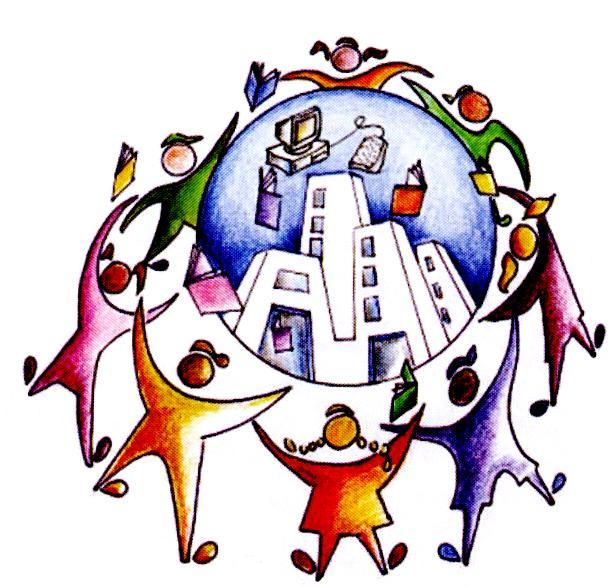 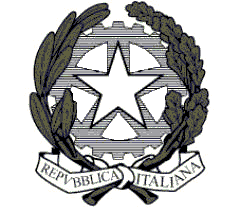 Classe…………………Coordinatore……………….Nella relazione finale si riportano gli aspetti educativo-didattici degli alunni, derivati sia dalla didattica in presenza che dalle attività a distanza. I criteri per la valutazione degli apprendimenti fanno riferimento al decreto legislativo n. 62/2017. 1) analisi, con riferimento alla situazione di partenza, dell’evoluzione della classe nel corso dell’anno Dati generali (dalla programmazione di inizio anno) composizione della classe, conoscenze e abilità, attenzione, partecipazione, metodo di lavoro, impegno, comportamentoSegnalazioni particolari: Bisogni Educativi Speciali (BES) Evoluzione della classe2) programmazione svoltaConfronto con la programmazione di inizio anno: gli obiettivi indicati sono stati raggiunti ovvero parzialmente (indicare quali obiettivi non sono stati raggiunti).Il programma annuale è stato integralmente svolto, ovvero non sono stati svolti i seguenti argomenti per i seguenti motivi……………………………….3) educazione civicaLa a legge 92 del 20 agosto 2019 ha previsto dall’anno scolastico 2020-2021 l’insegnamento scolastico trasversale dell’educazione civica. Sono state svolte ……..4) progettualita’Progettualità sviluppata nella classe:5 ) strumenti, metodologie utilizzateLe metodologie attivate dal Consiglio di classe e dai singoli docenti hanno mirato a coinvolgere attivamente gli alunni sollecitandone la partecipazione, la curiosità, l’interesse. E’ stato adottato il principio generale di partire dall’esperienza concreta degli alunni e dai loro interessi al fine di promuovere situazioni di apprendimento atte a far recuperare, consolidare, potenziare abilità e conoscenze utili al conseguimento delle competenze disciplinari e trasversali che ciascun alunno deve possedere al termine del triennio.Ciascun docente ha adottato le metodologie e le strategie più opportune ed idonee alle caratteristiche e alle potenzialità del singolo alunno, affinché ognuno potesse perseguire la propria crescita culturale e formativa, in relazione alle proprie capacità.6) eventuali proposte per il prossimo a.s.Falconara M.ma,         ______giugno …………..				I Docenti di classeATTIVITA’ SVOLTECurricolare/Extracurricolare                   TIPOLOGIA          VALENZA DIDATTICACognome e nomeFirma